附件2YY/Ｔ 0653－2017《血液分析仪》医疗器械行业标准第１号修改单（自发布之日起实施）一、条款６.３.２中，公式“　　　　　　　　　　　　                      ”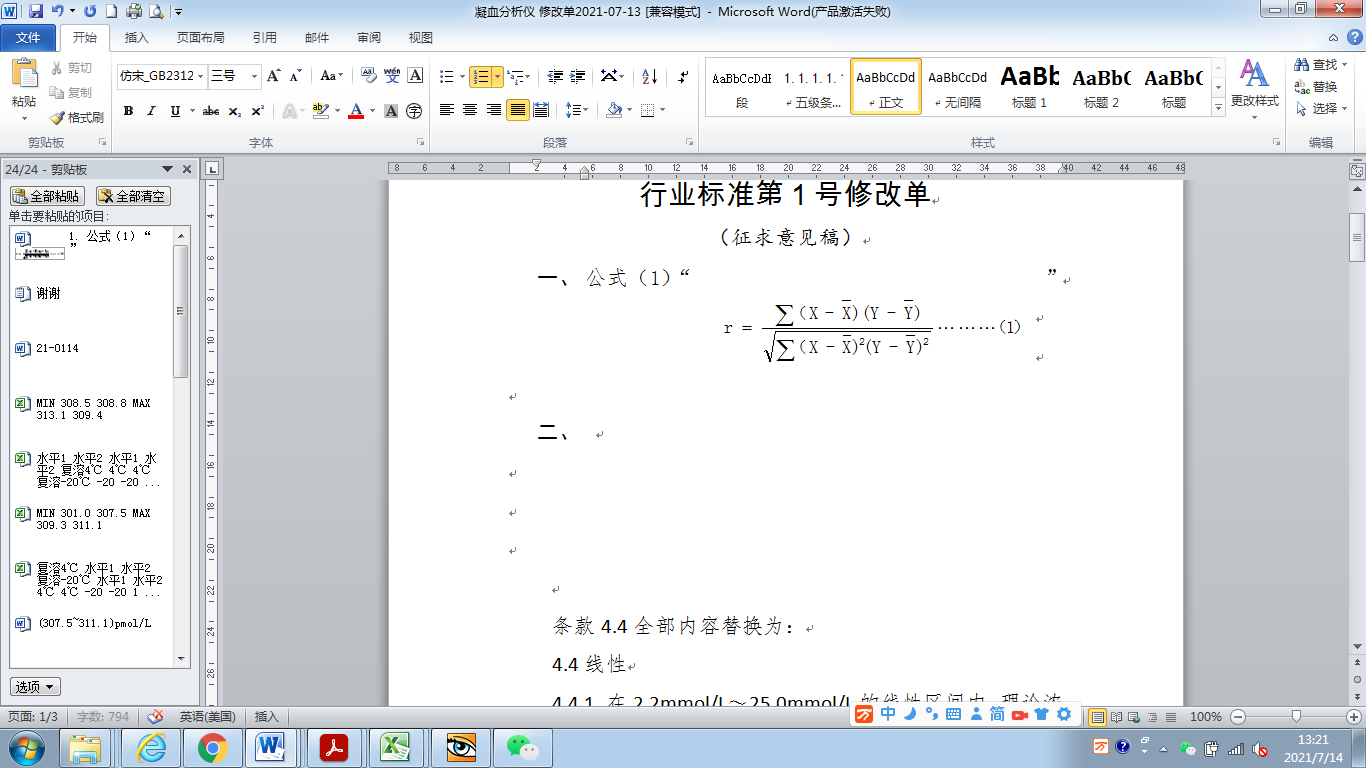                       …………………………（1）修改为“　　　　　　　　　　　　　　　　”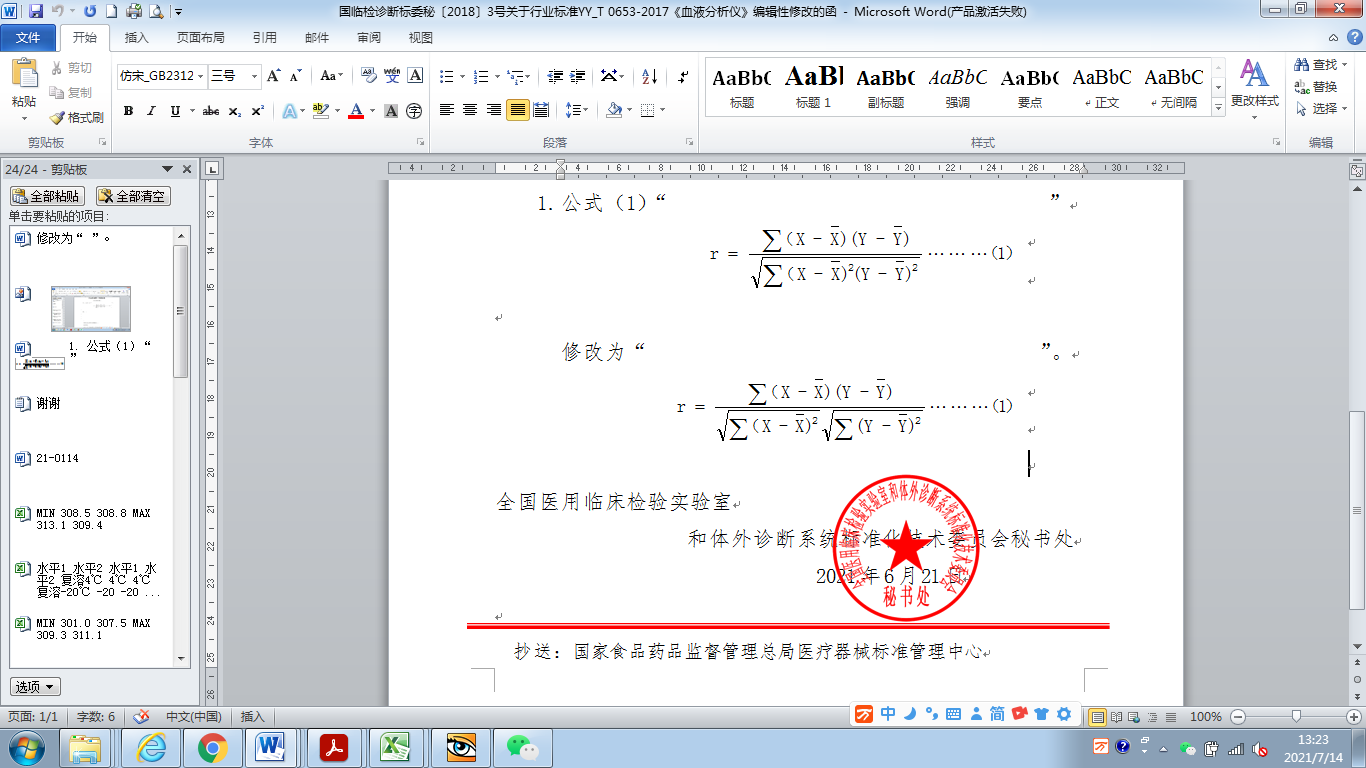                             ………………………（1） 